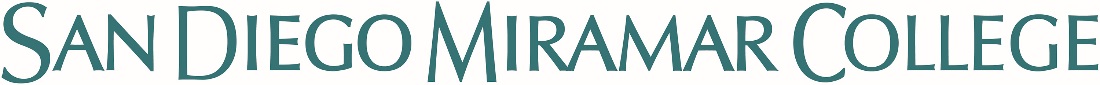 Budget and Resource Development Sub-committeeMay 5, 201710:30 a.m. – 12:30 p.m., L-108 Committee Members:Joyce Allen, Brett Bell, David Buser, Gene Choe, Dawn Diskin, Kurt Hill, Paulette Hopkins, Denise Kapitzke, Marie McMahon, , Gerald Ramsey, Gary Smith, Martin Walsh, , Sean Young AGENDAApproval of the AgendaApproval of Past Meeting MinutesOld BusinessNew BusinessAnnouncementsNext Meeting Friday, May 19, 2017, 10:30 a.m. – 12:30 p.m., L-108    Adjourn#ItemStrategic GoalInitiator1)Report on classroom A/V standards.1,2,3Choe2)Update on status of SWP funds for tech refresh1,2,3Bell3)#ItemStrategic GoalInitiator1)